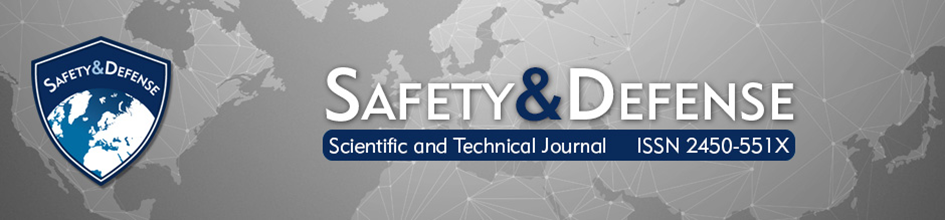 Checklist for Authors before Submitting the Manuscript to Safety & DefenseBefore submitting your manuscript, please remember toinclude the author(s)’ required data, i.e., email address, affiliation, and the ORCID number are included and typed in red (as in the template) under the title of the manuscript;add an abstract of 100 to 300 words that states the goal, research methods, and main conclusions of the paper;write the key words, which should include either the word “safety” or “defense;”that the manuscript should be between 20,000 and 40,000 characters with spaces;format the paper according to the requirements defined in the template and manuscript preparation rules;format and properly number the tables, figures, and formulas to the requirements defined in the template;format the references in the main body of the text according to the Harvard Style (the page number should be given only when the source is directly quoted, e.g., Smith, 2017, p. 23);refer in the manuscript to at least two papers or books indexed in the SCOPUS database (these entries should be “bolded” in the references list);include the declaration of interest statement;properly number and alphabetically order the references list, which must not divided into monographies, papers, legal documents, etc.;include in the references list the DOI numbers of the quoted/referred papers if they are available.